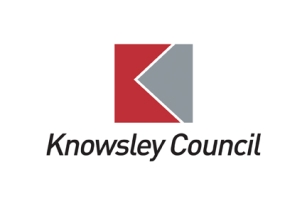 Knowsley FACESUB-CONTRACTING POLICYThis policy statement sets out how the service (Knowsley FACE) applies funding to all sub-contracted activity supported with funding from the ESFA. Overview of Sub-contracting StrategyThe service will work with Partner providers who:can offer curriculum opportunities that the service does not have the capacity to deliverhave the ability to engage specific target groups; working with learners with disadvantage postcodes and young people with multiple disadvantage, potential NEET young peopleSubcontracting priorities for 2020/2021The service will work with approved partners who:Provide strategic opportunities to deliver 16-19 Study Support programmesWill deliver high quality provisionWill support the service to meet local priorities identified within the ‘Knowsley Together’ strategic frame-work.Will support and underpin the skills needed for economic recovery in response to the impact of Covid-19 pandemic. Assessing subcontracting opportunitiesPartner organisation will be subject to due diligence prior to contract approvalPartner organisation must be on the ROTO if approved contract exceeds £100kPartner organisation must comply with the service and ESFA regulationsPartner organisation must meet the minimum standards set by the servicePartner organisation must demonstrate a minimum of 95% success rateFees and Payments10% managements costs will be applied to cover monitoring, quality assurance and direct support12% will be retained to meet provider obligations in respect of compliance and performance including submission of a Self- Assessment report on programme completion. Payment will be allocated on a monthly basis following validation of engagement/attendance Payment terms are 30 days from invoice dateService SupportPartner organisation will be subject to quality checks. The service will endeavour to provide support and guidance to enhance development to ensure that the provider obligations are met, this will include:Scheduled quality assurance visits to complete delivery assessment reportsUnannounced visits to review process and progressObservation of Teaching, Learning and Assessment visits to review quality of teaching and learning.Review and tracking predicted achievement ratesPartner organisation staff will be eligible to access training opportunities/information sharing provided by the service.Communication of PolicyThe service 16-19 Study Support Sub-contracting lead will share the sub-contracting policy with partner organisation prior to the start of the academic year. Policy:Sub-ContractingDate created:August 2020 Date to be renewed:August 2021